CGMP Building and LotADA is currently not usedVendors for equipment calibration and other vendors park in CGMP lotStudents generally work year-round and park their vehicles in CGMP lotLot is currently not cleared of snow, however dirt road near parking lot is cleared of snow, allowing single lane traffic.Staff are usually in the building until 6 PM, however due to lab responsibilities there may be someone in the building until 7 PM or laterEstimated 75% current usage of parking lot, 12-16 vehicles parkedCurrently there is no open vacancy in the building thus don’t anticipate parking utilization changesNo deliveries to CGMP building, deliveries are made at RICDuring overflow vehicles park on the dirt roadAlternative Parking and TransportationRecorded during meeting that bike racks were not utilized in this lot but need further verification on if this statement is accurateElectric charge may be a future needParking and Transportation Services investing in design plan and advocating for connector road to support a campus designated shuttle.Connector road supports two-way traffic and to include bike and pedestrian pathPoudre Fire Authority support due to safety issues with dead end roadsCurrent bus takes too long and there is need for alternative shuttle options with higher frequency Evaluating shuttle with goal of service every 15 to 20 minutes.Evaluating transit turn/drop off area at B.W. Picket Equine Center.  Three routes currently go by the Equine Center so area may offer opportunity for transit turn around. Area may offer opportunity for remote parking at reduce permit prices. Area would support new Temple Grandin building.Evaluating transportation options to and from main campus.Other ItemsLighting in the parking lot is not sufficientThree lights (including one on the building) but not working when neededWildlife is a concern with poor lightingWould be nice if there was a walking path from CGMP to RIC to support movement of supplies from RIC to CGMP and for walking customers from RIC to the front of CGMP. Currently customers are walked to the back of CGMP which isn’t the preferred presentation for visitors.New tenants at RIC with estimated 20 employees. New tenants would be able to purchase permits.Parking Lot Construction & PermittingPermit cost < Main Campus, offer multiple permit options, include options similar to main campus. Consider Foothills only permit to lower cost and provide remote permit option (B.W. Pickett Equine Center)Main campus permits allow parking at Foothills campus. A, Z and Res Hall permits would be able to park at Foothills Campus.Consider Foothills permit option that allows Foothills permit holder access to park at remote lots on Main CampusGoal to have permit pricing draft by May 1, 2019.Summer 2019 construction work to begin at IDA and Simons parking lot.Estimate construction of parking areas requiring maintenance at Foothills Campus to take 4-5 years.Short term permit options to allow hourly and daily rates. Evaluating online and pay stations on campus to support short term options. Recognize need for semester, monthly, daily ratesEnforcement would be same hours as main campus, 7:30 AM to 4 PM, Monday through FridayEnforcement on Foothills Campus start summer 2020, requiring paid permits (students, faculty, staff)Permits will be required prior to Parking and Transportation Services touching all parking areas with improvements, however areas with potholes or other lot safety issues would be evaluated for temporary fixesPermits would be virtual as they are on Main Campus. Evaluating technology that would allow department permits to be virtual. Department would prefer virtual to remove the need to track and manage the paper permit. Currently the department has 4 department permits.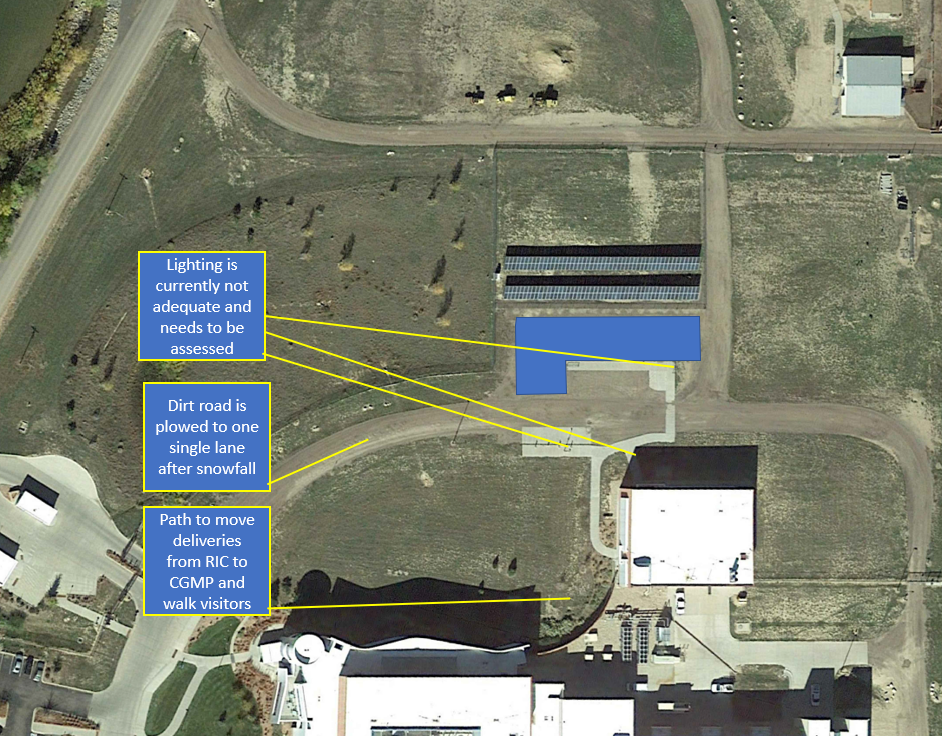 